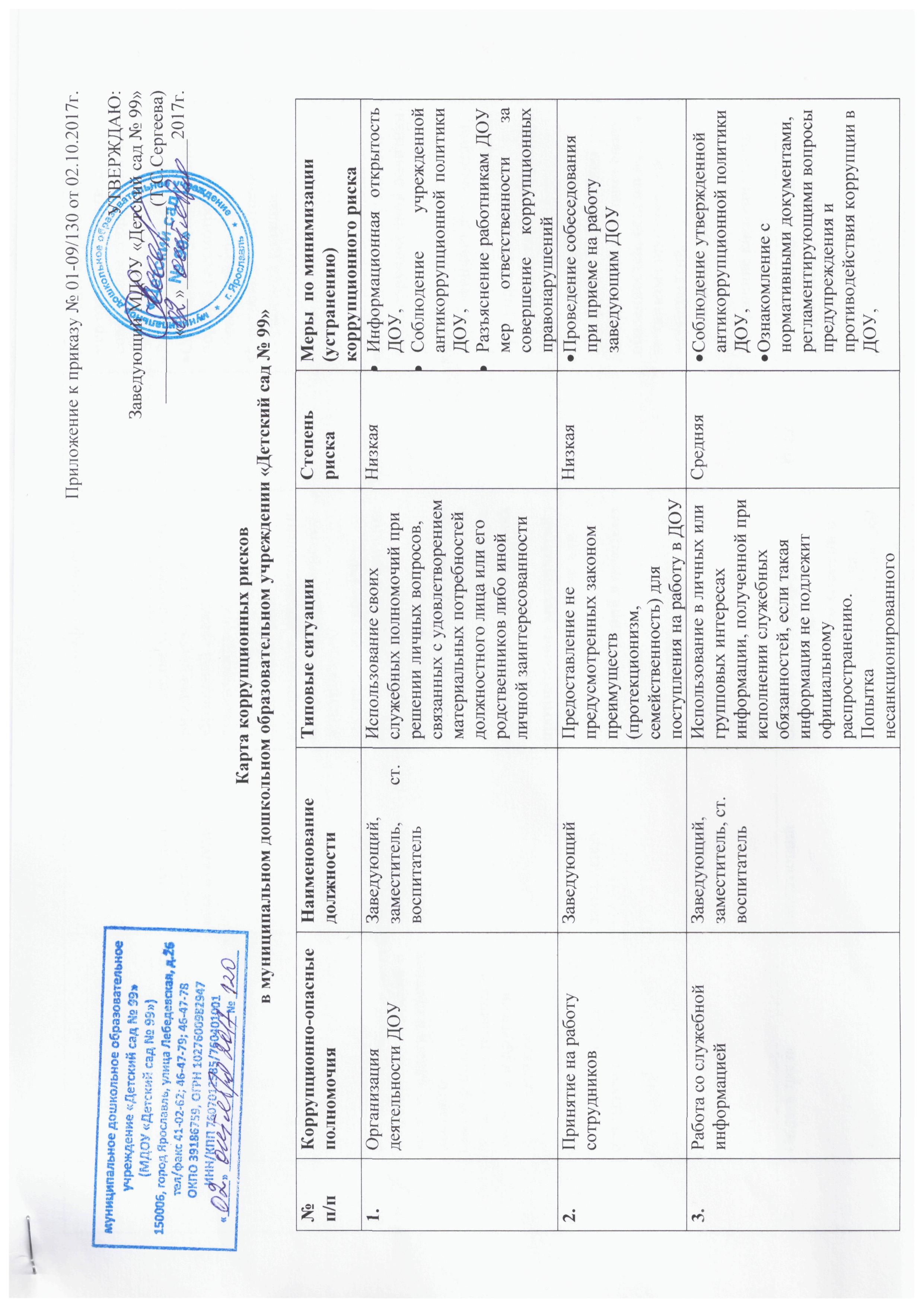 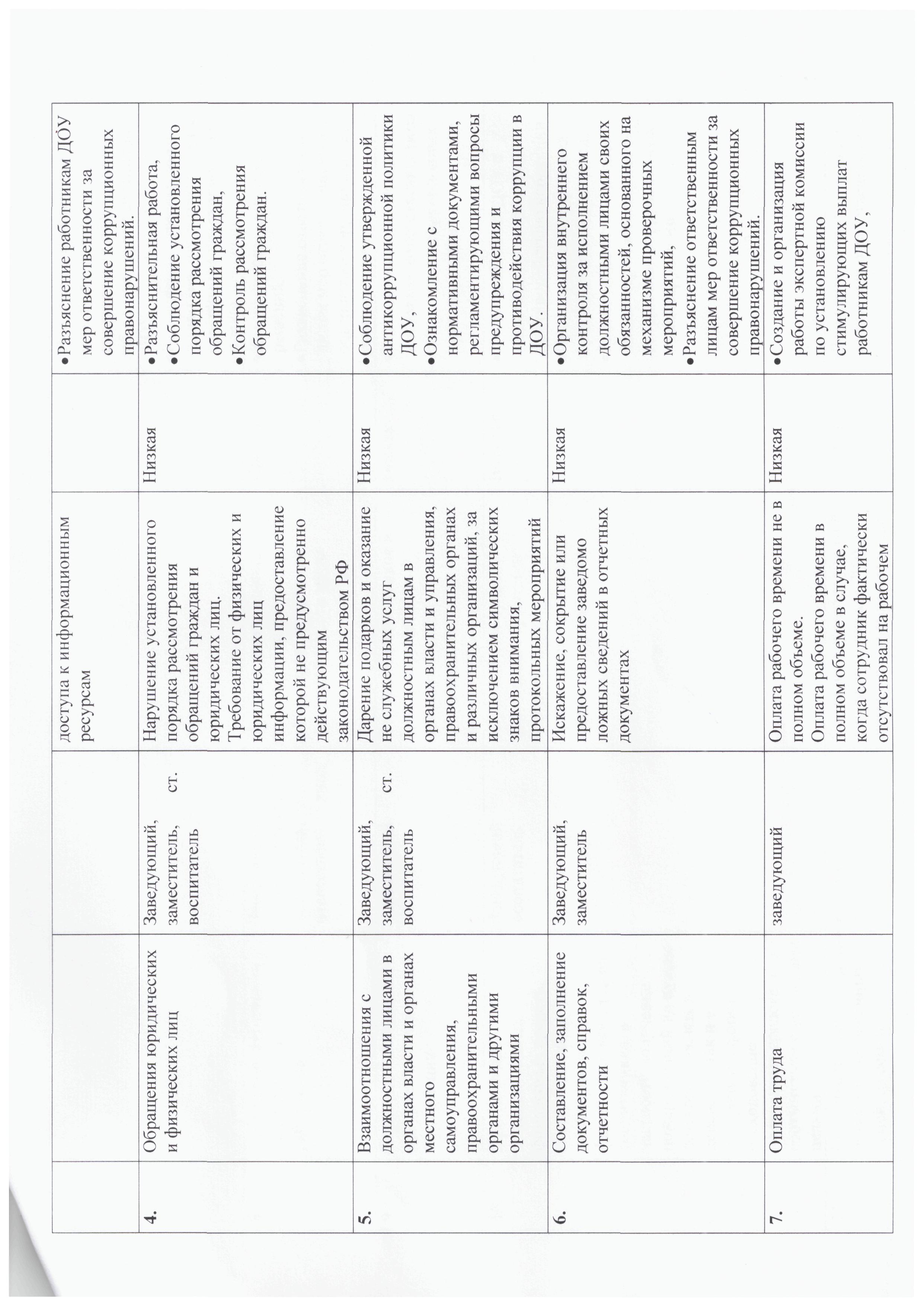 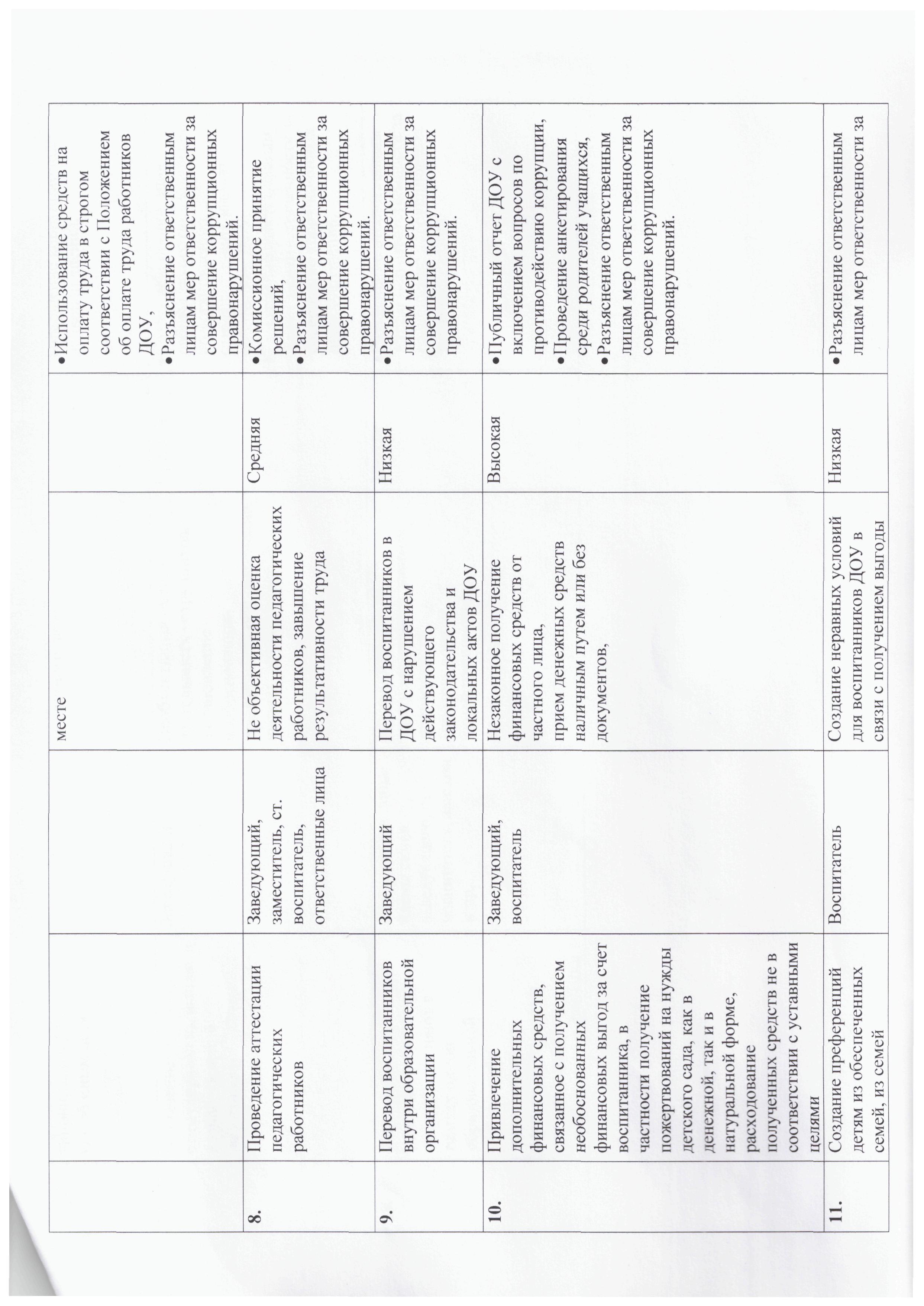 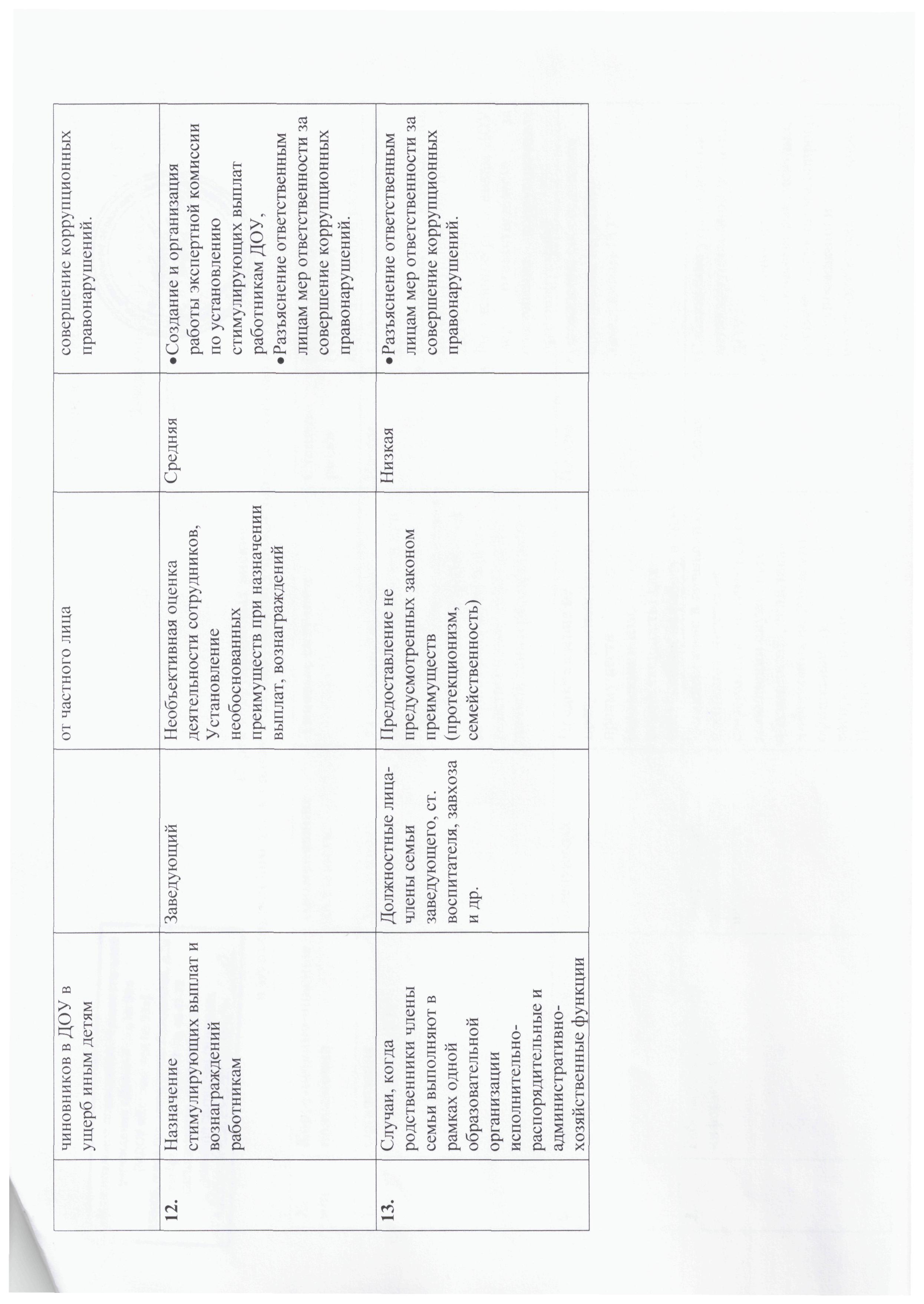 Приложение к приказу 01-09/130 от 02.10.2017 г. 